DATA Task Force: Analysis Subcommitte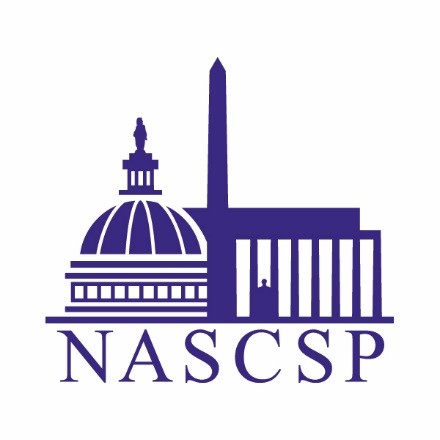 Kick-off MeetingMarch 26, 2018 AgendaMarch 26, 2018:WelcomeNASCSP Staff RolesSubcommittee Member RolesPriority DeliverablesTimelineQuestions and next stepsEvent:DATA TF: Analysis SubcommitteeEvent address for attendees:https://nascsp.webex.com/nascsp/onstage/g.php?MTID=ef8d0f836254f741faace3aeb796fb6fbAudio conference: